ПОСТАНОВЛЕНИЕ ОБ УТВЕРЖДЕННОЙ СТОИМОСТИ ОБУЧЕНИЯМаксимальная стоимость обучения по программе подготовки водителей транспортных средств категории «В» составляет – 30 000 рублей с учетом ГСМ (ГСМ - горюче-смазочные материалы).ООО «СКАЙ-АВТО» оставляет за собой право снижать стоимость обучения ниже заявленной. Итоговая стоимость обучения отображается в Договоре на обучение.« 10 » февраля 2023 г.                                                           Генеральный директор ООО «СКАЙ-АВТО»                                                                                                      _________________________ А.А. Королёв                                                                                                                               М.П.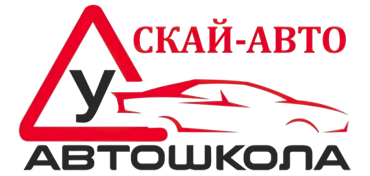 ОБЩЕСТВО С ОГРАНИЧЕННОЙ ОТВЕТСТВЕННОСТЬЮ «СКАЙ-АВТО»ОГРН -  1149204071257ИНН – 9204509441 /  КПП – 920301001299703, г. Севастополь, ул. Генерала Хрюкина, д. 3, кв. 153тел.: +7 978 207 01 01, SKY-autoschool@mail.ru / скайавто.рф